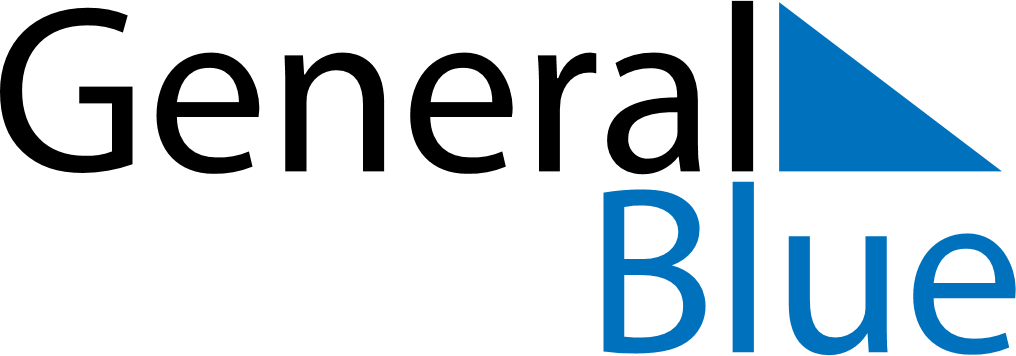 July 2024July 2024July 2024July 2024July 2024July 2024Oualidia, MoroccoOualidia, MoroccoOualidia, MoroccoOualidia, MoroccoOualidia, MoroccoOualidia, MoroccoSunday Monday Tuesday Wednesday Thursday Friday Saturday 1 2 3 4 5 6 Sunrise: 6:31 AM Sunset: 8:48 PM Daylight: 14 hours and 16 minutes. Sunrise: 6:32 AM Sunset: 8:48 PM Daylight: 14 hours and 15 minutes. Sunrise: 6:32 AM Sunset: 8:48 PM Daylight: 14 hours and 15 minutes. Sunrise: 6:33 AM Sunset: 8:47 PM Daylight: 14 hours and 14 minutes. Sunrise: 6:33 AM Sunset: 8:47 PM Daylight: 14 hours and 14 minutes. Sunrise: 6:34 AM Sunset: 8:47 PM Daylight: 14 hours and 13 minutes. 7 8 9 10 11 12 13 Sunrise: 6:34 AM Sunset: 8:47 PM Daylight: 14 hours and 12 minutes. Sunrise: 6:35 AM Sunset: 8:47 PM Daylight: 14 hours and 12 minutes. Sunrise: 6:35 AM Sunset: 8:47 PM Daylight: 14 hours and 11 minutes. Sunrise: 6:36 AM Sunset: 8:46 PM Daylight: 14 hours and 10 minutes. Sunrise: 6:36 AM Sunset: 8:46 PM Daylight: 14 hours and 9 minutes. Sunrise: 6:37 AM Sunset: 8:46 PM Daylight: 14 hours and 8 minutes. Sunrise: 6:37 AM Sunset: 8:45 PM Daylight: 14 hours and 7 minutes. 14 15 16 17 18 19 20 Sunrise: 6:38 AM Sunset: 8:45 PM Daylight: 14 hours and 6 minutes. Sunrise: 6:39 AM Sunset: 8:45 PM Daylight: 14 hours and 6 minutes. Sunrise: 6:39 AM Sunset: 8:44 PM Daylight: 14 hours and 5 minutes. Sunrise: 6:40 AM Sunset: 8:44 PM Daylight: 14 hours and 3 minutes. Sunrise: 6:40 AM Sunset: 8:43 PM Daylight: 14 hours and 2 minutes. Sunrise: 6:41 AM Sunset: 8:43 PM Daylight: 14 hours and 1 minute. Sunrise: 6:42 AM Sunset: 8:42 PM Daylight: 14 hours and 0 minutes. 21 22 23 24 25 26 27 Sunrise: 6:42 AM Sunset: 8:42 PM Daylight: 13 hours and 59 minutes. Sunrise: 6:43 AM Sunset: 8:41 PM Daylight: 13 hours and 58 minutes. Sunrise: 6:44 AM Sunset: 8:41 PM Daylight: 13 hours and 57 minutes. Sunrise: 6:44 AM Sunset: 8:40 PM Daylight: 13 hours and 55 minutes. Sunrise: 6:45 AM Sunset: 8:39 PM Daylight: 13 hours and 54 minutes. Sunrise: 6:46 AM Sunset: 8:39 PM Daylight: 13 hours and 53 minutes. Sunrise: 6:46 AM Sunset: 8:38 PM Daylight: 13 hours and 51 minutes. 28 29 30 31 Sunrise: 6:47 AM Sunset: 8:37 PM Daylight: 13 hours and 50 minutes. Sunrise: 6:48 AM Sunset: 8:37 PM Daylight: 13 hours and 48 minutes. Sunrise: 6:48 AM Sunset: 8:36 PM Daylight: 13 hours and 47 minutes. Sunrise: 6:49 AM Sunset: 8:35 PM Daylight: 13 hours and 46 minutes. 